                                                                                      Утверждаю                                                       Председатель МРО РССС                                                  _______________ С.А. Пономарев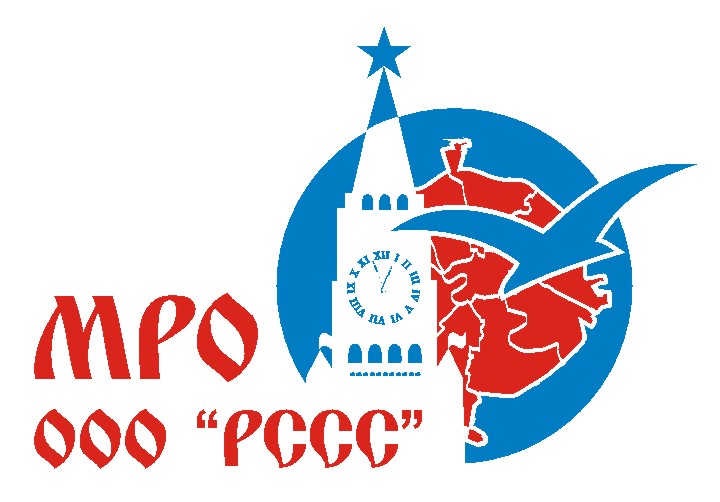 Соревнования по тхэквондо (WTF) в рамках XXIX Московских Студенческих Спортивных Игрг. Москва 2017 г.	Соревнования по тхэквондо (WTF) проводятся в рамках XXIX Московских Студенческих Спортивных Игр среди команд образовательных организаций высшего образования в г. Москве.Сроки и время проведения соревнований: 26 февраля 2017 года.Начало соревнований: в 10.00.Место проведения: г. Москва, Сиреневый бульвар, дом 4, ГЦОЛИФК, модуль «Г».Классификация соревнованийСоревнования индивидуальные - спортивные поединки «КЁРУГИ», проводятся с целью:-	улучшения учебно-тренировочной работы в вузах и повышения спортивного мастерства занимающихся;-	выявления сильнейших спортсменов среди студентов Московских вузов для участия в Всероссийской Универсиаде;-		подведения итогов работы по тхэквондо (WTF) в вузах.Организаторы соревнованийОрганизатором соревнований является Московское региональное отделение Общероссийской общественной организации «Российский студенческий спортивный союз» при поддержке Департамента физической культуры и спорта города Москвы. Непосредственное проведение соревнований возлагается на оргкомитет, утвержденный МРО РССС.Судейство соревнований возлагается на Главную судейскую коллегию, утвержденную МРО РССС.Требования к участникам соревнований и условия их допускаК участию в соревнованиях допускаются студенты, обучающиеся по программам высшего профессионального образования, аспиранты очной формы обучения, а также выпускники образовательных организаций высшего образования, получившие диплом об образовании государственного образца в 2016 году, независимо от их гражданства. Участники Чемпионата должны быть зачислены в данную образовательную организацию высшего образования не позднее 01 сентября 2016 года. Все спортсмены должны иметь необходимую техническую подготовленность (не ниже 1 Дана по тхэквондо ВТФ). Спортсмены, представляющие другие виды спорта (единоборства) к соревнованиям не допускаются.Все спортсмены и тренеры должны быть информированы о недопустимости использования запрещенных средств, включенных в список в WADA. ПРОГРАММА СОРЕВНОВАНИЙ26 февраля10.00-11.00 – мандатная комиссия и взвешивание участников соревнований11.00-14.00 - предварительные поединки14.30-15.00 - торжественное открытие соревнований15.00-17.00 - финальные поединки17.00-17.30 - награждение победителей и призеровЗаявки на участиеСпортсмены, желающие принять участие в соревнованиях в программе XXIX Московских Студенческих Спортивных Игр по тхэквондо (WTF) должны заявить о своем намерении, пройдя регистрацию на нашем сайте:Тхэквондо (муж.) http://mrsss.nagradion.ru/tournament2543/registrationТхэквондо (жен.) http://mrsss.nagradion.ru/tournament2544/registrationЗаявки на участие принимаются до 20 февраля 2017 г. (включительно).Далее заполняется полная заявка команды на сайте (все спортсмены и руководящий состав), прикрепляются фотографии спортсменов (портретное фото в спортивной форме в анфас).Заявка заверяется заведующим кафедрой физического воспитания, либо иным руководителем образовательной организации высшего образования и заверяется печатью образовательной организации высшего образования.Команды, полностью не заполнившие заявки своих команд на сайте МРО РССС не будут допущены до XXIX МССИ по тхэквондо (WTF). На мандатной комиссии необходимо представить оригинал заявочного листа, оригинал или копию студенческого билета на каждого участника с печатью о переводе на данный учебный год. Участник на соревновании обязан иметь при себе документ, подтверждающий личность (паспорт, военный билет), а также студенческий билет и предъявлять его по требованию Оргкомитета Соревнований.Участники, не прошедшие мандатную комиссию, либо не предоставившие необходимые документы, не будут допущены до XXIX МССИ по тхэквондо (WTF). Условия подведения итоговПобедители, призеры и остальные участники соревнований определяются по занятым местам. Соревнования проводятся по смешанной системе с выбыванием после одного поражения. На XXIX МССИ по тхэквондо определяется два третьих места.НаграждениеПобедители и призеры соревнований награждаются медалями и дипломами соответствующих степеней.Данное Положение является официальным вызовом на соревнования.Главный судья соревнований (по виду спорта)							_______________________________год рожденияВесовые категорииРегламентмужчины1992-200054,58,63,68,74,80,87,87+3 раунда по 2 мин.женщины1992-200046,49,53,57,62,67,73,73+3 раунда по 2 мин